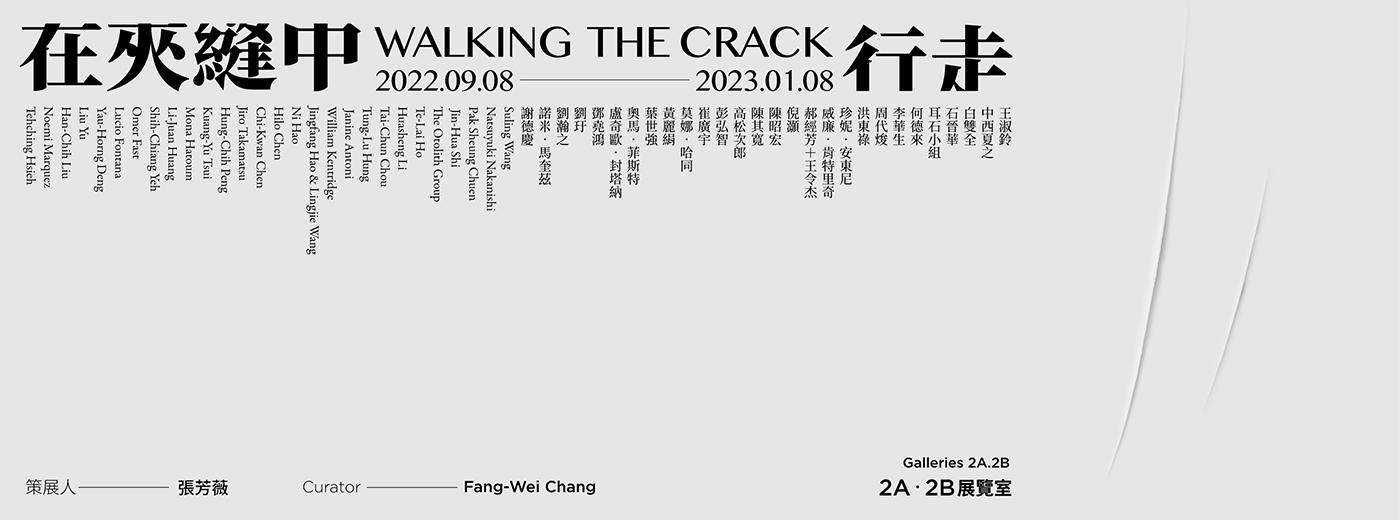 珍妮．安東尼（Janine Antoni）2002年的錄像作品《觸碰》，隨著藝術家在鋼索上走動，不時觸碰遠方地平線的行為，想像著行走在目光所及且難以到達之處（北美館官方網頁。發稿單位：行銷推廣組官方網頁：http://www.tfam.museum/發稿日期：2022.09.07FB粉絲專頁：臺北市立美術館Taipei Fine Arts Museum新聞聯絡人：修天容02-2595-7656分機112，daisy.s-tfam@mail.taipei.gov.tw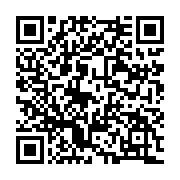                         高子衿 02-2595-7656分機110，tckao-tfam@mail.taipei.gov.tw 新聞聯絡人：修天容02-2595-7656分機112，daisy.s-tfam@mail.taipei.gov.tw                        高子衿 02-2595-7656分機110，tckao-tfam@mail.taipei.gov.tw 